Establecimiento: Instituto de Educación Superior N° 7                 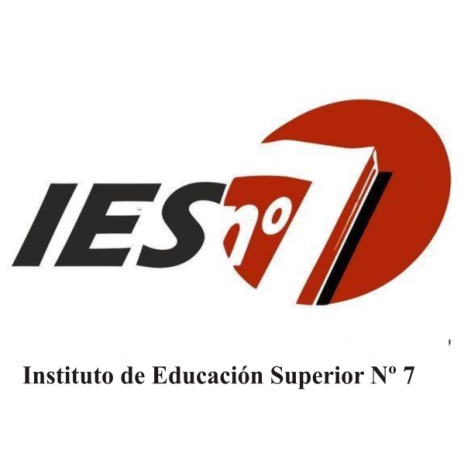 Sección: Educación Especial Espacio curricular: Teoría del Currículo y Didáctica - Curso: 1er. AñoProfesora Titular: Leone, Norma - Profesora - Reemplazante: Dominguez, LibertadAño: 2016PROYECTO CURRICULAR.FUNDAMENTACIÓN   Se espera que en este espacio curricular los estudiantes puedan comprender la especificidad de la tarea docente: la enseñanza, entendida como la acción intencional mediada por la transmisión de la cultura y el conocimiento en las instituciones educativas. Por lo tanto requiere de la apropiación de teorías y conceptos específicos y, de la comprensión de las dimensiones socio-políticas, histórico-culturales, pedagógicas y metodológicas de la enseñanza, para un adecuado desempeño en las escuelas y en contextos sociales específicos.
Se aborda la problemática del currículo, en sus diversos niveles de concreción, entendiéndolo como un proyecto político-cultural, a la vez que pedagógico y como un campo de lucha en el que se juegan diversas concepciones de hombre y sociedad. La comprensión de la problemática curricular permite superar la perspectiva tecnocrática que coloca al docente en el rol de operario que debe conocer los aspectos técnicos de su práctica, sin interesarse por las finalidades de la misma.La Didáctica brindará herramientas para reconocer las problemáticas que presentan los contenidos a enseñar, identificar las características y necesidades de aprendizaje de los alumnos y las alumnas como base para la actuación docente, desarrollando dispositivos pedagógicos asentados sobre la confianza en las posibilidades de aprender de los mismos. En este espacio, los desarrollos teóricos pueden enriquecerse a partir de problemáticas que presenta la práctica, en un proceso de retroalimentación constante que supere la fragmentación teoría-práctica.OBJETIVOSInterpretar las distintas posturas en la configuración del campo de la Didáctica.Comprender la evolución histórica de las concepciones de enseñar y aprender, y su incidencia en las prácticas áulicas.Interpretar las distintas fuentes bibliográficas estableciendo relaciones significativas entre los conceptos.Comprender las concepciones y fundamentos del currículum como proyecto socio-político-cultural  y, su relación con la Didáctica.Identificar los elementos intervinientes en la tríada didáctica, sus características y múltiples relaciones.Interactuar con los documentos curriculares pertenecientes a los niveles específicos de actuación.CONTENIDOS Unidad 1: El campo de la Didáctica y su objeto disciplinarAproximación a la didáctica. Definiciones. Etimología. El campo de estudio de la Didáctica: su constitución histórica. El objeto de estudio. Dimensiones. Didáctica deudora y dadora.La enseñanza: objeto de estudio de la Didáctica. Construcción teórica del objeto disciplinar. Tríada didáctica. El contrato didáctico. Principios didácticos. Fundamentos de la didáctica. La interacción en el aula: la comunicación.  Unidad 2: Evolución de las corrientes didácticas contemporáneas.Teorías didáctico-pedagógicas: situacionalidad histórica. Teorías constructivistas del aprendizaje. Piaget, Vigotsky, Ausubel, Bruner.Unidad 3: La problemática del currículum.El currículum: origen histórico. Representaciones sociales con relación al currículum.  Fuentes y fundamentos pedagógicos y didácticos. Documentos curriculares nacionales y jurisdiccionales. Currículum prescripto, oculto, real, vivido y nulo. Otras distinciones: abierto y cerrado. Campo y dimensiones del currículo. Modelos curriculares.Unidad 4: Diseño del currículum escolarNiveles y modalidades de concreción del currículum. Diseño y desarrollo del currículum escolar. La planificación de clase. La unidad de enseñanza. Componentes del diseño curricular: Expectativas de logro. Objetivos. Contenidos: criterios de selección y organización. Estrategias de enseñanza. Las actividades de aprendizaje. Recursos de aprendizaje. Tiempo y espacio. La evaluación: concepciones y tipos de evaluación. Evaluación y acreditación.  Instrumentos y criterios de evaluación.ESTRATEGIAS METODOLÓGICASIndagación de conocimientos previos e ideas ingenuas.Exposición del marco teórico con la ayuda de organizadores de conceptos y relaciones.Lectura de las fuentes bibliográficas específicas, en base a guías de lectura previamente confeccionadas.Recuperación, narración y renarración de experiencias vinculadas con las problemáticas escolares.Pequeños grupos de discusión.Relectura de textos producidos y reescritura de los mismos atendiendo a los procedimientos de coherencia y cohesión de ideas.Recapitulaciones parciales de los contenidos desarrollados en forma oral y  escrita.  TRABAJOS PRÁCTICOSTrabajo escrito y exposición grupal sobre Teorías del aprendizaje.Resolución de guías de lectura y producción escrita. Relectura y reescritura de fragmentos.Diseño de una unidad de enseñanza.Elaboración de instrumentos de evaluación.EVALUACIÓNSe ajustará a la normativa vigente en el IES Nº 7, buscando consenso con los estudiantes de acuerdo a las nuevas normativas (RAM).Durante el desarrollo de las clases se realizará un seguimiento en relación a:Nivel de participaciónInterpretación de consignasPresentación de trabajos prácticosInteracción grupalCompromiso con la tarea asumidaSe realizarán dos exámenes escritos teniendo en cuenta los siguientes criterios:Dominio de contenidosPrecisión y claridad conceptualAnálisis y/ o alternativas de solución de casos.Coherencia y cohesión de ideas.Ortografía y prolijidad.INSTRUMENTOSObservaciónTrabajos prácticosLista de controlPrueba escrita (una por cuatrimestre)INTEGRACIÓN DE TIC:Las nuevas tecnologías de la información y a comunicación así como otros dispositivos tecnológicos complementarios como el proyector, reproductores de audio y video, etc. serán de uso habitual en el aula. Se procurará difundir material digitalizado, fomentar una comunicación extendida y acceder a material multimedia para complementar el trabajo teórico de las clases. A su vez, se plantean dos trabajos prácticos  que procuran fomentar el uso de TIC de modo innovador y creativo. BIBLIOGRAFÍA AnderEgg, E. Diccionario de Educación. Ed. Brujas. 2012AnderEgg, E. La planificación educativa. Magisterio del Río de la Plata. 1996.Araujo, S. Didáctica. Universidad Virtual de Quilmes. 2002Araujo, S. Docencia y Enseñanza. Una Introducción a la Didáctica.Anijovich, R. Estrategias de Enseñanza.Camilioni, Litwin y otros. Corrientes didácticas contemporáneas. Paidós. 1996.Camilioni y Otros. El saber didáctico. Paidos. 2007Feldman, D. Didáctica General. Aportes para el desarrollo curricular. Ministerio de Educación Nacional. 2010Gvirtz, S. y Palamidessi, M. El ABC de la tarea docente: currículum y enseñanza. Aique. 2008.Harf, Ruth y otros. Nivel Inicial. Aportes para una didáctica. El Ateneo. 1996.MEC. Doc. TEBE Nº 4. Apuntes para la elaboración del Proyecto Curricular Institucional.1997.Pérez Gómez. Comprender y transformar la enseñanza. Morata. 1993El Currículum, una criatura inasible. Enc. Pedagógica. Escuela para Maestros.Teorías del aprendizaje - Material aportado y re elaborado por los alumnos.